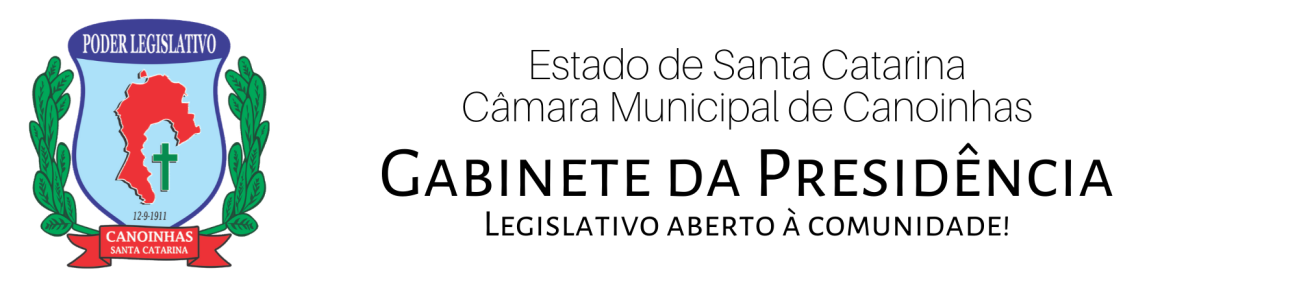 Termo de utilização do Plenário da Câmara Municipal de CanoinhasEu, _________________________________________________________________, representando ______________________________________________________________, SOLICITO a utilização do Plenário da Câmara Municipal para realização de (a) (o):     __________________________________________________________________________,
Data:_______/________/______, Dia da Semana:_________________________________
Horário: das ___________ às ___________, evento que contará com a participação de aproximadamente ____________________ pessoas.Dessa forma:(    ) Não será necessário a utilização de equipamentos de patrimônio da Câmara. (    ) Será necessária a utilização de equipamentos de patrimônio da Câmara, os quais:    (    ) Microfone/Som;     (    ) Data show; (      ) Tela de Projeção.                (    ) Outros _________________________________________________________.
- Não é fornecido Notebook, é de responsabilidade do solicitante trazer o equipamento.- É estritamente proibido o consumo e comercialização de alimentos e mercadorias nas dependências da Câmara no ato de realização do evento. - Não é fornecido garrafas de água mineral, sendo de responsabilidade do solicitante providenciar as mesmas. No local existe bebedouro de água para o público.Canoinhas/SC, _________________________________________________
______________________________________________________________________ Nome do solicitante / Telefone de Contato